CHƯƠNG TRÌNH GIÁO DỤC ĐẠI HỌCTrình độ đào tạo: Đại họcNgành: Khoa học máy tínhĐỀ CƯƠNG CHI TIẾT HỌC PHẦNĐỒ HOẠ ỨNG DỤNG1. Tên học phần: ĐỒ HOẠ ỨNG DỤNG2. Mã học phần: INT40133. Số tín chỉ: 2 (2TH)				Học phần: Bắt buộcLý thuyết: 	15 tiếtThực hành (thực hành, thảo luận, bài tập, kiểm tra): 45 tiếtTự học: 30 giờ4. Phân bố thời gianThời điểm thực hiện: Học kỳ 3Số tiết/ tuần: 4 tiếtTổng số tuần/ học kỳ: 15 tuần5. Bộ môn/ Khoa phụ trách: Khoa Công nghệ thông tin6. Điều kiện ràng buộc: Không 7. Mô tả học phầnHọc phần Đồ hoạ ứng dụng là học phần bắt buộc, nằm trong khối kiến thức giáo dục đại cương. Học phần cung cấp kiến thức, rèn luyện cho sinh viên kỹ năng xây dựng, thiết kế bộ nhận diện thương hiệu bằng 2 công cụ chính là Corel Draw và Adobe Photoshop. Học phần này cung cấp các kiến thức chuyên sâu về lĩnh vực đồ họa và thực hành các bài tập gắn liền với thực tế. Từ đó, vận dụng các kiến thức đã học để xây dựng các sản phẩm mang tính thực tế. Ngoài ra, học phần cũng trang bị một số kiến thức chuyên sâu trong đồ họa như thiết kế Cardvisit, Catologue, Banner quảng cáo, Hồ sơ năng lực, thiếp cưới, bộ nhận diện thương hiệu,…Áp dụng được các thuyết về màu sắc cũng như tính thẩm mỹ trong lĩnh vực đồ họa và trong cuộc sống để giải quyết các vấn đề trong thực tế. 8. Mục tiêu học phầnKết thúc học phần này, sinh viên đạt được những yêu cầu cơ bản sau:8.1. Về kiến thức- Có kiến thức về phần mềm thiết kế đồ họa: Corel Draw.- Có kiến thức về phần mềm thiết kế đồ họa: Photoshop CS.8.2. Về kỹ năng - Có kỹ năng phối hợp thuyết màu sắc phù hợp với nhu cầu thiết kế thực tế.- Có kỹ năng thuyết trình, hoạt động nhóm8.3. Về thái độ	Có ý thức học tập và rèn luyện, tự học và phát triển kỹ năng phù hợp để có thể tham gia vào các dự án đồ họa ứng dụng.9. Nhiệm vụ của sinh viên9.1. Nhiệm vụ - Tìm hiểu giáo trình, chuẩn bị các ý kiến hỏi, đề xuất khi nghe giảng- Sưu tầm, nghiên cứu các các tài liệu có liên quan đến nội dung của từng phần, từng chương, mục hay chuyên đề theo sự hướng dẫn của giảng viên;	- Tham dự đầy đủ các giờ giảng của giảng viên và các buổi tổ chức thảo luận dưới sự hướng dẫn và điều khiển của giảng viên theo quy chế.9.2. Nội dung cần đạt+ Kiến thức:Trình bày được các công cụ trong phần mềm Corel DrawTrình bày được các công cụ trong phần mềm Photoshop+ Kỹ năngCó kỹ năng phối hợp thuyết màu sắc phù hợp với nhu cầu thiết kế thực tế.Thiết kế được các sản phẩm mang tính thực tế như: Thiết kế Cardvisit, Cattologue, Profile, Banner quảng cáo, Hồ sơ năng lực, thiếp cưới, bộ nhận diện thương hiệu,…+ Thái độ Tự học và phát triển kỹ năng phù hợp để có thể ứng dụng Đồ hoạ trong học tập, nghiên cứu và nghề nghiệp sau này.10. Tài liệu tham khảo10.1. Giáo trình, tài liệu chính [1]. Đậu Ngọc Hiệp (2017), Giáo trình Corel Draw, Nhà Xuất Bản Hà Nội.[2]. Nguyễn Ngọc Tuấn, Hồng Phúc (2012), Adobe Photoshop CS, Nhà Xuất Bản Thống Kê.10.2. Giáo trình tài liệu tham khảo [1]. Phạm Quang Hiển (2014), Giáo trình thực hành Corel Draw X7-X8, Nhà Xuất Bản Thanh Niên.[2]. Water PC (2010), Tự học nhanh cách chỉnh sửa và ghép hình trên Photoshop, Nhà Xuất Bản Văn hóa Thông tin.[3]. Ngô Anh Tuấn (2020), Giáo trình màu sắc lý thuyết và ứng dụng, Nhà Xuất Bản Đại học Quốc gia.11. Trang thiết bị dạy – học: Máy chiếu, phòng máy tính.  12. Tiêu chuẩn đánh giá sinh viên  Theo Điều 10, Điều 19, Điều 21, Điều 22 của Quy chế đào tạo đại học và cao đẳng chính quy theo hệ thống tín chỉ ban hành kèm theo Quyết định số 43/2007/QĐ- BGDĐT, ngày 15 tháng 8 năm 2007 của Bộ trưởng Bộ Giáo dục và Đào tạo, sinh viên tham dự học mỗi học phần được đánh giá loại đạt nếu:- Có đăng ký học học phần đúng thời hạn và đảm bảo điều kiện tiên quyết vào đầu môi học kỳ với phòng Đào tạo nhà trường.- Tích cực tham dự lớp học, hoàn thành đầy đủ các điểm đánh giá bộ phận (Ai)  và điểm kết thúc học phần (ĐKTHP). Sinh viên vắng mặt không có lý do chính đáng trong buổi kiếm tra đánh giá điểm bộ phận hoặc thi kết thúc học phần sẽ nhận điểm 0.- Có điểm học phần (ĐHP) đạt một trong các mức điểm  A, B, C, D.13. Thang điểmThang điểm tính theo Quy chế đào tạo đại học và cao đẳng chính quy theo hệ thống tín chỉ ban hành kèm theo Quyết định số 43/2007/QĐ- BGDĐT, ngày 15 tháng 8 năm 2007 của Bộ trưởng Bộ Giáo dục và Đào tạo và Thông tư số 57/2012/TT-BGDĐT, ngày 27/12/2012 của Bộ trưởng Bộ Giáo dục và Đào tạo sửa đổi, bổ sung một số điều của Quy chế đào tạo đại học và cao đẳng chính quy theo hệ thống tín chỉ ban hành kèm theo Quyết định số 43/2007/QĐ- BGDĐT, ngày 15 tháng 8 năm 2007 của Bộ trưởng Bộ Giáo dục và Đào tạo, cụ thể như sau:14. Nội dung học phầnCHƯƠNG I: ĐỒ HỌA CĂN BẢNTổng số: 6 tiết, trong đó Lý thuyết: 3 tiết, Thực hành: 3 tiết; Tự học: 4 giờ1.1. Giới thiệu chung về đồ họa ứng dụng1.1.1. Khái niệm về thiết kế đồ họa1.1.2. Tổng quan về ngành thiết kế đồ họa a) Yếu tố chi phối thị giác trong thiết kế.b) Nguyên tắc cơ bản trong thiết kế đồ hoạ.c) Ứng dụng ngành thiết kế đồ hoạd) Kỹ năng cần có khi thiết kế đồ hoạ1.2. Lý thuyết màu trong thiết kế đồ họa.1.2.1. Màu sắc trong thiết kế đồ họaKhái niệm màu sắc. Phân loại màu sắc.Nguyên tắc phối màu trong thiết kế.Ý nghĩa của màu sắc trong thiết kế đồ họa. 1.2.2. Hệ màu trong thiết kế đồ họa.Hệ màu RGBHệ màu CMYKHệ màu PantoneHệ màu HSB1.3. Một số phần mềm đồ họa thông dụng.1.3.1. Adobe Photoshop1.3.2. Adobe Illustrator1.3.3. Adobe Indesign1.3.4. CorelDraw1.3.5. GIMP1.3.6. 3Ds Max1.4. Một số kiến thức cần ghi nhớCâu hỏi và bài tập chương 1CHƯƠNG II: PHẦN MỀM COREL DRAWTổng số: 22 tiết, trong đó Lý thuyết: 4 tiết, Thực hành: 18 tiết; Tự học: 12 giờ2.1. Làm quen với đồ họa vector và Corel Draw 2.1.1. Tổng quan về đồ hoạ vecto và Corel Drawa) Tổng quan về đồ hoạ vectob) Tổng quan về Corel Draw2.1.2. Làm việc với Corel Drawa) Thanh tiêu đềb) Thanh menuc) Thanh tiêu chuẩnd) Thanh Toolboxe) Thanh thuộc tínhf) Thanh cuộng) Thanh màuh) Thẻ vẽ giấyi) Vùng vẽj) Trang Giấy in2.1.3. Một số thao tác cơ bản khi làm việc với Corel Drawa) Lưu fileb) Mở các công cụ hỗ trợc) Định dạng trang thiết kếd) Tô màu nền cho trang thiết kếe) Nhãn trangf) Exportg) Importh) Thao tác căn chỉnh vị trí đối tượngi)	Transformationsj) Lệnh Convert Outline to Objectk) Lệnh Conbine (Ctrl + L) và lệnh Break apart (Ctrl + K)2.1.4. Quản lý đối tượng trong Corel Drawa) Quản lý nhóm trong Corel Drawb) Corel quản lý theo các đoạn văn bản hoặc textbox.c)	 Các lớp hiển thịd)  Sao chép đối tượnge) Object Manager2.2. Giới thiệu sơ bộ về thanh công cụ Toolbox2.2.1. Nhóm Picktool2.2.2. Nhóm Shape Tool (F10)2.2.3. Nhóm Crop Tool2.2.4. Nhóm Zoom Tool (Z)2.2.5. Nhóm Freehand Tool (F5)2.2.6. Nhóm Artistic Media Tool (I)2.2.7. Nhóm Rectangle Tool (F6)2.2.8. Nhóm Ellipse Tool (Z)2.2.9. Nhóm Polygon Tool (Y)2.2.10. Nhóm Text Tool (F8)2.2.11. Nhóm Parallel Dimension Tool2.2.12. Nhóm Straight-Line Connector Tool2.2.13. Nhóm Drop Shadow Tool2.2.14. Nhóm Transparency Tool2.2.15. Nhóm Color Eyedropper2.2.16. Nhóm Interactive Fill Tool 2.2.17. Nhóm Smart Fill Tool2.3. Kỹ thuật về màu sắc 2.3.1. Chuyển hệ màu2.3.2. Tô màu đối tượng2.3.3. Trộn màu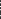 2.4. Text 2.4.1. Các kỹ thuật với chữ2.4.2. Viết chữ uốn lượn.2.5. Kỹ thuật vẽ hình 2.5.1. Giới thiệu về kỹ thuật vẽ hình.a) Nútb) Điểm uốnc) Điểm khiển2.5.2. Các kỹ thuật vẽ hìnha)	Biến đường thẳng thành đường congb)	Chọn nútc)	Thêm nút / Bớt nútd)	Nối hai nút thành một nút2.6. Shapping & Lens 2.6.1. Lens2.6.2. Shappinga) Lệnh Trimb) Lệnh Weldc) Lệnh Intersect2.7. Effects 2.7.1. Hiệu ứng Blend2.7.2. Hiệu ứng Contour2.7.3. Hiệu ứng Distort2.7.4. Hiệu ứng Drop Shadow 2.7.5. Hiệu ứng Enverlope2.7.6. Hiệu ứng Extrude2.7.7. Hiệu ứng Block Shadow2.8. Xử lý ảnh Bitmap trên Corel 2.8.1. Chuyển ảnh Vecto thành bitmap 2.8.2. Các  phương pháp tách nền Bitmap.a)	Phương pháp tách nền bằng công cụ PowerClip.b)	Phương pháp tách nền bằng công cụ Bitmap Color Maskc)	Phương pháp tách nền bằng công cụ Corel PhotoPaintd) 	Phương pháp tách nền bằng công cụ Shape2.8.3. Kỹ thuật tách nền Bitmap trong Corel đối với hình ảnh bitmap2.9. Các lỗi thường gặp khi làm việc với corelDRAW2.10. Một số kiến thức cần ghi nhớCâu hỏi và bài tập chương 2Bài kiểm tra số 01CHƯƠNG III: PHẦN MỀM ADOBE PHOTOSHOPTổng số: 32 tiết, trong đó Lý thuyết: 8 tiết, Thực hành: 24 tiết; Tự học: 14 giờ3.1. Tổng quan về adobe photoshop CS63.1.1.Giới thiệu về Adobe Photoshopa) Giới thiệu chung.b) Điểm ảnh	c) Cài đặt photoshop.d) Khởi tạo Photoshop CS6.	3.1.2. Các tính năng trên trình đơn.	a) Thanh Menub) Thanh công cụ3.1.3. Tạo mới một tập tin ảnha) Mở một tập tin ảnhb) Tạo mới tập tin ảnh theo kích thước tuỳ ý 3.2. Các nút lệnh trên thanh công cụ3.2.1. Nhóm Move Tool (V)3.2.2. Nhóm Marquee Tool (M)a) Giới thiệub) Chức năng của từng công cục) Thanh thuộc tính	3.2.3. Nhóm Lasso Tool (L)a) Giới thiệub) Chức năng của từng công cụ3.2.4. Nhóm Magic Wand Tool (W)a) Giới thiệub) Chức năng của từng công cụ3.2.5. Nhóm Crop Tool (C)	a) Giới thiệub) Chức năng của từng công cục) Thanh thuộc tính	3.2.6. Nhóm Eyedropper Toola) Giới thiệub) Chức năng của từng công cụ3.2.7. Nhóm Patch Toola) Giới thiệub) Chức năng của từng công cụ3.2.8. Nhóm Brush Toola) Giới thiệub) Chức năng của từng công cục) Thanh thuộc tính	3.2.9. Nhóm Clone Stamp Toola) Giới thiệub) Chức năng của từng công cục) Thanh thuộc tính	3.2.10. Nhóm History Brush Toola) Giới thiệub) Chức năng của từng công cụ3.2.11. Nhóm Eraser Toola) Giới thiệub) Chức năng của từng công cục) Thanh thuộc tính	3.2.12. Nhóm Gradient Toola) Giới thiệub) Chức năng của từng công cục) Thanh thuộc tính	3.2.13. Nhóm Blur Toola) Giới thiệub) Chức năng của từng công cụ3.2.14. Nhóm Burd Toola) Giới thiệub) Chức năng của từng công cục) Thanh thuộc tính	3.2.15. Nhóm Pen Toola) Giới thiệub) Chức năng của từng công cục) Thanh thuộc tính	3.2.16. Nhóm Type Toola) Giới thiệub) Chức năng của từng công cục) Thanh thuộc tính	3.2.17. Nhóm Path Selection Tool (A)a) Giới thiệub) Chức năng của từng công cụ3.2.18. Nhóm Shape Toola) Giới thiệub) Chức năng của từng công cụ3.2.19. Nhóm Hand Toola) Giới thiệub) Chức năng của từng công cụ 3.2.20. Nhóm Zoom Tool3.2.21. Nhóm Foreground Color Tool3.2.22. Nhóm Background Color Tool3.2.23. Nhóm Edit Quick Mask Move Tool	3.2.24. Nhóm Standard Screen Mode Tool3.3. Sử dụng lớp (layer) trong photoshop	3.3.1. Giới thiệu về lớp.3.3.2.Các thành phần của Layera)	Layer Thumbnailb)	Layer Maskc)	Tên layerd)	Khả năng hiển thị (Tắt/bật Layer)e) Liên kết Layer và Layer Mask3.3.3. Các tính năng của Layera)	Opacity và Fillb)	Blending Modec)	Khóa Layerd)	Các tính năng khác của LayerCác thao tác trong lớp.3.3.4. Các thao tác với Layera)	Chọn một Layerb)	Di chuyển các Layerc) Tìm kiếm Layer 3.4.  Các cách xử lý ảnh3.4.1. Các phép quay ảnha)	Thao tác hiệu chỉnh vùng chọn hoặc lớp hiện hànhb)	Hiệu chỉnh toàn ảnh3.4.2. Biến đổi hình ảnha)	Thực hiện in toàn ảnhb)	Chia ảnh thành nhiều phần nhỏ3.4.3. Kênh màu và hiệu chỉnh kênh màu.a)	Lệnh Hue / Saturation (Ctrl + U)b)	Lệnh Vibrancec)	Lệnh Exposured)	 Lệnh Black & White (Alt + Shift + Ctrl + B)e)	Lệnh Channel Mixerf)	Lệnh Invert (Ctrl + I)g)	Lệnh Posterizeh)	Lệnh Thresholdi)	Lệnh Gradient Mapj)	Lệnh Selective Colork)	Lệnh HDR Toningl)	Lệnh Variationsm)	Lệnh Desaturate (Shift+Ctrl+U)n)	Lệnh Match coloro) Lệnh Replace Color 3.5. Text và Filter	3.5.1.  Texta) Thanh thuộc tínhb) Sử dụng Palette Charater3.5.2.   Filter	a) Bộ lọc Blurb) Bộ lọc Distort > Displacec) Bộ lọc Filter > Noised) Bộ lọc Filter > Pixelatee) Bộ lọc Filter > Renderf) Bộ lọc Filter > Sharpeng) Bộ lọc Stylize3.5.4. Các nguyên tắc sử dụng bộ lọc3.6. Một số kiến thức cần ghi nhớCâu hỏi và bài tập chương 3Bài kiểm tra số 0215. Phương pháp đánh giá học phần	Quy định số lần kiểm tra bài tập hoặc tiểu luận, thi, số bài thực hành, trọng số của mỗi lần đánh giá:Tích (X) nếu bài kiểm tra, đánh giá liên quan đến những nội dung cần đạt tại mục 9.2(1) Điểm chuyên cần (vắng học 2% tổng số tiết trừ 1 điểm, tính theo thang điểm 10)(2) Điểm kiểm tra thường xuyên trong quá trình học tập;(3) Điểm đánh giá nhận thức và thái độ tham gia thảo luận;(4) Điểm đánh giá thực hiện bài tập, thực hành;(5) Điểm thi giữa kỳ;(6) Điểm đánh giá định kỳ;(7) Thi kết thúc học phần hoặc Điểm tiểu luận.	Điểm thi kết thúc học phần có trọng số 60%. Hình thức thi:  Thi thực hành 16. Phương pháp dạy và học: Giảng dạy lý thuyết kết hợp với thực hành.TRƯỜNG ĐẠI HỌC HẠ LONGCỘNG HÒA XÃ HỘI CHỦ NGHĨA VIỆT NAMKHOA CÔNG NGHỆ THÔNG TIN Độc lập - Tự do - Hạnh phúcXếp loạiXếp loạiThang điểm 10Thang điểm chữThang điểm 4Đạt(Tích lũy)Giỏi9,0 – 10,0A+4,0Đạt(Tích lũy)Giỏi8,5 – 8,9A3,8Đạt(Tích lũy)Khá8,0 – 8,4B+3,5Đạt(Tích lũy)Khá7,0 – 7,9B3,0Đạt(Tích lũy)Trung bình6,5 – 6,9C+2,5Đạt(Tích lũy)Trung bình5,5 – 6,4C2,0Đạt(Tích lũy)Trung bình yếu5,0 – 5,4D+1,5Đạt(Tích lũy)Trung bình yếu4,0 – 4,9D1,0Không đạtKém< 4,0F0TPChuyên cầnChuyên cầnChuyên cầnChuyên cầnChuyên cầnChuyên cầnChuyên cầnChuyên cầnĐịnh kỳĐịnh kỳĐịnh kỳĐịnh kỳThiThiTPTrọng số 10%Trọng số 10%Trọng số 10%Trọng số 10%Trọng số 10%Trọng số 10%Trọng số 10%Trọng số 10%30%30%30%30%60%60%TC(1)(1)(2)(2)(3)(3)(4)(4)(5)(5)(6)(6)(7)(8)TCSLHSSLHSSLHSSLHSSLHSSLHSSLHS112111Liên hệ với 9.2xxLiên hệ với 9.2xxLiên hệ với 9.2xxLiên hệ với 9.2xxLiên hệ với 9.2xBan Giám hiệuTrưởng khoaTrương bộ mônNgười soạn